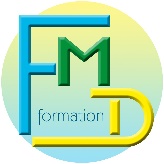 ZA les ChauffoursBP 103262710 CourrièresEmail : fmdformation@orange.frSite : fmd-formation.fr
Tél : 03.91.83.33.68Référence : D422Date d’application :07/06/2022PROGRAMME DE FORMATIONCACES® R486 PEMP Initial et complément de formation adapté aux PEMPPROGRAMME DE FORMATIONCACES® R486 PEMP Initial et complément de formation adapté aux PEMPPROGRAMME DE FORMATIONCACES® R486 PEMP Initial et complément de formation adapté aux PEMPObjectifs :Maîtriser et/ou actualiser les connaissances théoriques et le savoir-faire pratique nécessaire à la conduite en sécurité des PEMP de la catégorie et/ou des catégories concernée(s).Obtenir le certificat à la conduite en sécurité (CACES®) des PEMP de(s) catégorie(s) concernée(s).Programme :Formation théorique :La réglementationLa classification et la technologie des PEMPLes caractéristiques de chaque PEMPPrincipaux types de PEMP. Catégories de CACES®Cat A : PEMP des types 1 et 3 à élévation verticaleCat B : PEMP des types 1 et 3 à élévation multidirectionnelleCat C : Conduite hors-production PEMPRègles de conduite, circulation et stationnementLa distance de sécurité avec les conducteurs électriquesLes organes de sécurité et vérifications à effectuerLes consignes et manœuvres liées à l’utilisation des postes de secoursFormation pratique :La vérification de l’adéquation de la plate-forme élévatriceLe contrôle du bon fonctionnement de la PEMPLe positionnement de la PEMP et déplacementsLa conduite et la circulation (plate-forme de travail en élévation)La réalisation des manœuvres de secours et réaction face à un signal d’alerteConduite et manœuvre : accès et descente en sécurité. Adéquation, circulation, positionnement, déplacement des PEMP, manœuvre de secours, communication, stationnement et arrêt en sécurité, chargement - déchargement sur porte-enginPort du harnais : La vérification du matérielLes principales causes d’usure ou de rupture des structures.Rendre compte des anomalies et prendre les mesures pour remédier aux situations dangereuses.Règles d’entretien et de stockagePratique :Lecture du plan de montage et préparation de la zone de Montage.Présentation et découverte et conditions d’utilisation du harnais.Vérification préalable par contrôle visuel et tactile des EPI et exploitation des fiches de données du   fabricant.Réglage du harnais.Outils pédagogiques : Vidéoprojecteur, ordinateur, paper board, films, …Supports remis aux participants : Remise d’une documentation complète et ciblée véritable aide- mémoire de la formation. (Livret R486 PEMP, MEMO FORMA)Modalités d’évaluation : Les moyens mobilisés pour mesurer à l’aide de critères objectifs les acquis du bénéficiaire en cours et à la fin de la formation. Méthodes d’évaluation : Test théorique et test pratique. Selon le référentiel de la CNAMTS.Validation : Le C.A.C.E.S®.(d’une validité : de 5 ans).Certificat d’aptitude à la conduite en sécurité (CACES®) des PEMP de la catégorie concernée. Si résultat positif.Formalisation à l’issue de la formation : attestation de fin de formation, délivrance (si positif) d’une autorisation de conduite pré-remplie à compléter par l’employeur et le certificat d’aptitude à la conduite en sécurité (CACES®) des PEMP de la et/ou les catégorie(s) concernée(s) et une attestation avec les préconisations + certificat de réalisation.Résultats obtenus en 2021 : Le niveau de performance et d’accomplissement de la prestation est de 95%.Public :
Toute personne âgée de 18 ans amenée à utiliser une PEMP.Programme :Formation théorique :La réglementationLa classification et la technologie des PEMPLes caractéristiques de chaque PEMPPrincipaux types de PEMP. Catégories de CACES®Cat A : PEMP des types 1 et 3 à élévation verticaleCat B : PEMP des types 1 et 3 à élévation multidirectionnelleCat C : Conduite hors-production PEMPRègles de conduite, circulation et stationnementLa distance de sécurité avec les conducteurs électriquesLes organes de sécurité et vérifications à effectuerLes consignes et manœuvres liées à l’utilisation des postes de secoursFormation pratique :La vérification de l’adéquation de la plate-forme élévatriceLe contrôle du bon fonctionnement de la PEMPLe positionnement de la PEMP et déplacementsLa conduite et la circulation (plate-forme de travail en élévation)La réalisation des manœuvres de secours et réaction face à un signal d’alerteConduite et manœuvre : accès et descente en sécurité. Adéquation, circulation, positionnement, déplacement des PEMP, manœuvre de secours, communication, stationnement et arrêt en sécurité, chargement - déchargement sur porte-enginPort du harnais : La vérification du matérielLes principales causes d’usure ou de rupture des structures.Rendre compte des anomalies et prendre les mesures pour remédier aux situations dangereuses.Règles d’entretien et de stockagePratique :Lecture du plan de montage et préparation de la zone de Montage.Présentation et découverte et conditions d’utilisation du harnais.Vérification préalable par contrôle visuel et tactile des EPI et exploitation des fiches de données du   fabricant.Réglage du harnais.Outils pédagogiques : Vidéoprojecteur, ordinateur, paper board, films, …Supports remis aux participants : Remise d’une documentation complète et ciblée véritable aide- mémoire de la formation. (Livret R486 PEMP, MEMO FORMA)Modalités d’évaluation : Les moyens mobilisés pour mesurer à l’aide de critères objectifs les acquis du bénéficiaire en cours et à la fin de la formation. Méthodes d’évaluation : Test théorique et test pratique. Selon le référentiel de la CNAMTS.Validation : Le C.A.C.E.S®.(d’une validité : de 5 ans).Certificat d’aptitude à la conduite en sécurité (CACES®) des PEMP de la catégorie concernée. Si résultat positif.Formalisation à l’issue de la formation : attestation de fin de formation, délivrance (si positif) d’une autorisation de conduite pré-remplie à compléter par l’employeur et le certificat d’aptitude à la conduite en sécurité (CACES®) des PEMP de la et/ou les catégorie(s) concernée(s) et une attestation avec les préconisations + certificat de réalisation.Résultats obtenus en 2021 : Le niveau de performance et d’accomplissement de la prestation est de 95%.Pré-requis et Aptitude :
La personne doit être reconnue apte par la médecine du travail.Vérification par l’employeur de l’aptitude médicale du salarié (service de santé au travail)Programme :Formation théorique :La réglementationLa classification et la technologie des PEMPLes caractéristiques de chaque PEMPPrincipaux types de PEMP. Catégories de CACES®Cat A : PEMP des types 1 et 3 à élévation verticaleCat B : PEMP des types 1 et 3 à élévation multidirectionnelleCat C : Conduite hors-production PEMPRègles de conduite, circulation et stationnementLa distance de sécurité avec les conducteurs électriquesLes organes de sécurité et vérifications à effectuerLes consignes et manœuvres liées à l’utilisation des postes de secoursFormation pratique :La vérification de l’adéquation de la plate-forme élévatriceLe contrôle du bon fonctionnement de la PEMPLe positionnement de la PEMP et déplacementsLa conduite et la circulation (plate-forme de travail en élévation)La réalisation des manœuvres de secours et réaction face à un signal d’alerteConduite et manœuvre : accès et descente en sécurité. Adéquation, circulation, positionnement, déplacement des PEMP, manœuvre de secours, communication, stationnement et arrêt en sécurité, chargement - déchargement sur porte-enginPort du harnais : La vérification du matérielLes principales causes d’usure ou de rupture des structures.Rendre compte des anomalies et prendre les mesures pour remédier aux situations dangereuses.Règles d’entretien et de stockagePratique :Lecture du plan de montage et préparation de la zone de Montage.Présentation et découverte et conditions d’utilisation du harnais.Vérification préalable par contrôle visuel et tactile des EPI et exploitation des fiches de données du   fabricant.Réglage du harnais.Outils pédagogiques : Vidéoprojecteur, ordinateur, paper board, films, …Supports remis aux participants : Remise d’une documentation complète et ciblée véritable aide- mémoire de la formation. (Livret R486 PEMP, MEMO FORMA)Modalités d’évaluation : Les moyens mobilisés pour mesurer à l’aide de critères objectifs les acquis du bénéficiaire en cours et à la fin de la formation. Méthodes d’évaluation : Test théorique et test pratique. Selon le référentiel de la CNAMTS.Validation : Le C.A.C.E.S®.(d’une validité : de 5 ans).Certificat d’aptitude à la conduite en sécurité (CACES®) des PEMP de la catégorie concernée. Si résultat positif.Formalisation à l’issue de la formation : attestation de fin de formation, délivrance (si positif) d’une autorisation de conduite pré-remplie à compléter par l’employeur et le certificat d’aptitude à la conduite en sécurité (CACES®) des PEMP de la et/ou les catégorie(s) concernée(s) et une attestation avec les préconisations + certificat de réalisation.Résultats obtenus en 2021 : Le niveau de performance et d’accomplissement de la prestation est de 95%.Méthodes pédagogiques :
Méthode essentiellement active basée sur la participation des participants. Pédagogie alternant les apports théoriques et les mises en situation pratiques pour un maximum d’efficacité.Programme :Formation théorique :La réglementationLa classification et la technologie des PEMPLes caractéristiques de chaque PEMPPrincipaux types de PEMP. Catégories de CACES®Cat A : PEMP des types 1 et 3 à élévation verticaleCat B : PEMP des types 1 et 3 à élévation multidirectionnelleCat C : Conduite hors-production PEMPRègles de conduite, circulation et stationnementLa distance de sécurité avec les conducteurs électriquesLes organes de sécurité et vérifications à effectuerLes consignes et manœuvres liées à l’utilisation des postes de secoursFormation pratique :La vérification de l’adéquation de la plate-forme élévatriceLe contrôle du bon fonctionnement de la PEMPLe positionnement de la PEMP et déplacementsLa conduite et la circulation (plate-forme de travail en élévation)La réalisation des manœuvres de secours et réaction face à un signal d’alerteConduite et manœuvre : accès et descente en sécurité. Adéquation, circulation, positionnement, déplacement des PEMP, manœuvre de secours, communication, stationnement et arrêt en sécurité, chargement - déchargement sur porte-enginPort du harnais : La vérification du matérielLes principales causes d’usure ou de rupture des structures.Rendre compte des anomalies et prendre les mesures pour remédier aux situations dangereuses.Règles d’entretien et de stockagePratique :Lecture du plan de montage et préparation de la zone de Montage.Présentation et découverte et conditions d’utilisation du harnais.Vérification préalable par contrôle visuel et tactile des EPI et exploitation des fiches de données du   fabricant.Réglage du harnais.Outils pédagogiques : Vidéoprojecteur, ordinateur, paper board, films, …Supports remis aux participants : Remise d’une documentation complète et ciblée véritable aide- mémoire de la formation. (Livret R486 PEMP, MEMO FORMA)Modalités d’évaluation : Les moyens mobilisés pour mesurer à l’aide de critères objectifs les acquis du bénéficiaire en cours et à la fin de la formation. Méthodes d’évaluation : Test théorique et test pratique. Selon le référentiel de la CNAMTS.Validation : Le C.A.C.E.S®.(d’une validité : de 5 ans).Certificat d’aptitude à la conduite en sécurité (CACES®) des PEMP de la catégorie concernée. Si résultat positif.Formalisation à l’issue de la formation : attestation de fin de formation, délivrance (si positif) d’une autorisation de conduite pré-remplie à compléter par l’employeur et le certificat d’aptitude à la conduite en sécurité (CACES®) des PEMP de la et/ou les catégorie(s) concernée(s) et une attestation avec les préconisations + certificat de réalisation.Résultats obtenus en 2021 : Le niveau de performance et d’accomplissement de la prestation est de 95%.Compétences : Des intervenants qualifiés, aux compétences techniques et pédagogiques actualisées.Programme :Formation théorique :La réglementationLa classification et la technologie des PEMPLes caractéristiques de chaque PEMPPrincipaux types de PEMP. Catégories de CACES®Cat A : PEMP des types 1 et 3 à élévation verticaleCat B : PEMP des types 1 et 3 à élévation multidirectionnelleCat C : Conduite hors-production PEMPRègles de conduite, circulation et stationnementLa distance de sécurité avec les conducteurs électriquesLes organes de sécurité et vérifications à effectuerLes consignes et manœuvres liées à l’utilisation des postes de secoursFormation pratique :La vérification de l’adéquation de la plate-forme élévatriceLe contrôle du bon fonctionnement de la PEMPLe positionnement de la PEMP et déplacementsLa conduite et la circulation (plate-forme de travail en élévation)La réalisation des manœuvres de secours et réaction face à un signal d’alerteConduite et manœuvre : accès et descente en sécurité. Adéquation, circulation, positionnement, déplacement des PEMP, manœuvre de secours, communication, stationnement et arrêt en sécurité, chargement - déchargement sur porte-enginPort du harnais : La vérification du matérielLes principales causes d’usure ou de rupture des structures.Rendre compte des anomalies et prendre les mesures pour remédier aux situations dangereuses.Règles d’entretien et de stockagePratique :Lecture du plan de montage et préparation de la zone de Montage.Présentation et découverte et conditions d’utilisation du harnais.Vérification préalable par contrôle visuel et tactile des EPI et exploitation des fiches de données du   fabricant.Réglage du harnais.Outils pédagogiques : Vidéoprojecteur, ordinateur, paper board, films, …Supports remis aux participants : Remise d’une documentation complète et ciblée véritable aide- mémoire de la formation. (Livret R486 PEMP, MEMO FORMA)Modalités d’évaluation : Les moyens mobilisés pour mesurer à l’aide de critères objectifs les acquis du bénéficiaire en cours et à la fin de la formation. Méthodes d’évaluation : Test théorique et test pratique. Selon le référentiel de la CNAMTS.Validation : Le C.A.C.E.S®.(d’une validité : de 5 ans).Certificat d’aptitude à la conduite en sécurité (CACES®) des PEMP de la catégorie concernée. Si résultat positif.Formalisation à l’issue de la formation : attestation de fin de formation, délivrance (si positif) d’une autorisation de conduite pré-remplie à compléter par l’employeur et le certificat d’aptitude à la conduite en sécurité (CACES®) des PEMP de la et/ou les catégorie(s) concernée(s) et une attestation avec les préconisations + certificat de réalisation.Résultats obtenus en 2021 : Le niveau de performance et d’accomplissement de la prestation est de 95%.Durée : 3 Jours (soit 21 Heures)Programme :Formation théorique :La réglementationLa classification et la technologie des PEMPLes caractéristiques de chaque PEMPPrincipaux types de PEMP. Catégories de CACES®Cat A : PEMP des types 1 et 3 à élévation verticaleCat B : PEMP des types 1 et 3 à élévation multidirectionnelleCat C : Conduite hors-production PEMPRègles de conduite, circulation et stationnementLa distance de sécurité avec les conducteurs électriquesLes organes de sécurité et vérifications à effectuerLes consignes et manœuvres liées à l’utilisation des postes de secoursFormation pratique :La vérification de l’adéquation de la plate-forme élévatriceLe contrôle du bon fonctionnement de la PEMPLe positionnement de la PEMP et déplacementsLa conduite et la circulation (plate-forme de travail en élévation)La réalisation des manœuvres de secours et réaction face à un signal d’alerteConduite et manœuvre : accès et descente en sécurité. Adéquation, circulation, positionnement, déplacement des PEMP, manœuvre de secours, communication, stationnement et arrêt en sécurité, chargement - déchargement sur porte-enginPort du harnais : La vérification du matérielLes principales causes d’usure ou de rupture des structures.Rendre compte des anomalies et prendre les mesures pour remédier aux situations dangereuses.Règles d’entretien et de stockagePratique :Lecture du plan de montage et préparation de la zone de Montage.Présentation et découverte et conditions d’utilisation du harnais.Vérification préalable par contrôle visuel et tactile des EPI et exploitation des fiches de données du   fabricant.Réglage du harnais.Outils pédagogiques : Vidéoprojecteur, ordinateur, paper board, films, …Supports remis aux participants : Remise d’une documentation complète et ciblée véritable aide- mémoire de la formation. (Livret R486 PEMP, MEMO FORMA)Modalités d’évaluation : Les moyens mobilisés pour mesurer à l’aide de critères objectifs les acquis du bénéficiaire en cours et à la fin de la formation. Méthodes d’évaluation : Test théorique et test pratique. Selon le référentiel de la CNAMTS.Validation : Le C.A.C.E.S®.(d’une validité : de 5 ans).Certificat d’aptitude à la conduite en sécurité (CACES®) des PEMP de la catégorie concernée. Si résultat positif.Formalisation à l’issue de la formation : attestation de fin de formation, délivrance (si positif) d’une autorisation de conduite pré-remplie à compléter par l’employeur et le certificat d’aptitude à la conduite en sécurité (CACES®) des PEMP de la et/ou les catégorie(s) concernée(s) et une attestation avec les préconisations + certificat de réalisation.Résultats obtenus en 2021 : Le niveau de performance et d’accomplissement de la prestation est de 95%.Délai d’accès : Délai d’accès sous dix jours.Programme :Formation théorique :La réglementationLa classification et la technologie des PEMPLes caractéristiques de chaque PEMPPrincipaux types de PEMP. Catégories de CACES®Cat A : PEMP des types 1 et 3 à élévation verticaleCat B : PEMP des types 1 et 3 à élévation multidirectionnelleCat C : Conduite hors-production PEMPRègles de conduite, circulation et stationnementLa distance de sécurité avec les conducteurs électriquesLes organes de sécurité et vérifications à effectuerLes consignes et manœuvres liées à l’utilisation des postes de secoursFormation pratique :La vérification de l’adéquation de la plate-forme élévatriceLe contrôle du bon fonctionnement de la PEMPLe positionnement de la PEMP et déplacementsLa conduite et la circulation (plate-forme de travail en élévation)La réalisation des manœuvres de secours et réaction face à un signal d’alerteConduite et manœuvre : accès et descente en sécurité. Adéquation, circulation, positionnement, déplacement des PEMP, manœuvre de secours, communication, stationnement et arrêt en sécurité, chargement - déchargement sur porte-enginPort du harnais : La vérification du matérielLes principales causes d’usure ou de rupture des structures.Rendre compte des anomalies et prendre les mesures pour remédier aux situations dangereuses.Règles d’entretien et de stockagePratique :Lecture du plan de montage et préparation de la zone de Montage.Présentation et découverte et conditions d’utilisation du harnais.Vérification préalable par contrôle visuel et tactile des EPI et exploitation des fiches de données du   fabricant.Réglage du harnais.Outils pédagogiques : Vidéoprojecteur, ordinateur, paper board, films, …Supports remis aux participants : Remise d’une documentation complète et ciblée véritable aide- mémoire de la formation. (Livret R486 PEMP, MEMO FORMA)Modalités d’évaluation : Les moyens mobilisés pour mesurer à l’aide de critères objectifs les acquis du bénéficiaire en cours et à la fin de la formation. Méthodes d’évaluation : Test théorique et test pratique. Selon le référentiel de la CNAMTS.Validation : Le C.A.C.E.S®.(d’une validité : de 5 ans).Certificat d’aptitude à la conduite en sécurité (CACES®) des PEMP de la catégorie concernée. Si résultat positif.Formalisation à l’issue de la formation : attestation de fin de formation, délivrance (si positif) d’une autorisation de conduite pré-remplie à compléter par l’employeur et le certificat d’aptitude à la conduite en sécurité (CACES®) des PEMP de la et/ou les catégorie(s) concernée(s) et une attestation avec les préconisations + certificat de réalisation.Résultats obtenus en 2021 : Le niveau de performance et d’accomplissement de la prestation est de 95%.Accessibilité : Conditions d’accueil et d’accès des publics en situation de handicap, locaux adaptés à recevoir des personnes handicapées. Nous n’avons pas de PEMP adaptées à certain handicap.Programme :Formation théorique :La réglementationLa classification et la technologie des PEMPLes caractéristiques de chaque PEMPPrincipaux types de PEMP. Catégories de CACES®Cat A : PEMP des types 1 et 3 à élévation verticaleCat B : PEMP des types 1 et 3 à élévation multidirectionnelleCat C : Conduite hors-production PEMPRègles de conduite, circulation et stationnementLa distance de sécurité avec les conducteurs électriquesLes organes de sécurité et vérifications à effectuerLes consignes et manœuvres liées à l’utilisation des postes de secoursFormation pratique :La vérification de l’adéquation de la plate-forme élévatriceLe contrôle du bon fonctionnement de la PEMPLe positionnement de la PEMP et déplacementsLa conduite et la circulation (plate-forme de travail en élévation)La réalisation des manœuvres de secours et réaction face à un signal d’alerteConduite et manœuvre : accès et descente en sécurité. Adéquation, circulation, positionnement, déplacement des PEMP, manœuvre de secours, communication, stationnement et arrêt en sécurité, chargement - déchargement sur porte-enginPort du harnais : La vérification du matérielLes principales causes d’usure ou de rupture des structures.Rendre compte des anomalies et prendre les mesures pour remédier aux situations dangereuses.Règles d’entretien et de stockagePratique :Lecture du plan de montage et préparation de la zone de Montage.Présentation et découverte et conditions d’utilisation du harnais.Vérification préalable par contrôle visuel et tactile des EPI et exploitation des fiches de données du   fabricant.Réglage du harnais.Outils pédagogiques : Vidéoprojecteur, ordinateur, paper board, films, …Supports remis aux participants : Remise d’une documentation complète et ciblée véritable aide- mémoire de la formation. (Livret R486 PEMP, MEMO FORMA)Modalités d’évaluation : Les moyens mobilisés pour mesurer à l’aide de critères objectifs les acquis du bénéficiaire en cours et à la fin de la formation. Méthodes d’évaluation : Test théorique et test pratique. Selon le référentiel de la CNAMTS.Validation : Le C.A.C.E.S®.(d’une validité : de 5 ans).Certificat d’aptitude à la conduite en sécurité (CACES®) des PEMP de la catégorie concernée. Si résultat positif.Formalisation à l’issue de la formation : attestation de fin de formation, délivrance (si positif) d’une autorisation de conduite pré-remplie à compléter par l’employeur et le certificat d’aptitude à la conduite en sécurité (CACES®) des PEMP de la et/ou les catégorie(s) concernée(s) et une attestation avec les préconisations + certificat de réalisation.Résultats obtenus en 2021 : Le niveau de performance et d’accomplissement de la prestation est de 95%.Nombre minimum et maximum de stagiaires par session : de 3 à 6Programme :Formation théorique :La réglementationLa classification et la technologie des PEMPLes caractéristiques de chaque PEMPPrincipaux types de PEMP. Catégories de CACES®Cat A : PEMP des types 1 et 3 à élévation verticaleCat B : PEMP des types 1 et 3 à élévation multidirectionnelleCat C : Conduite hors-production PEMPRègles de conduite, circulation et stationnementLa distance de sécurité avec les conducteurs électriquesLes organes de sécurité et vérifications à effectuerLes consignes et manœuvres liées à l’utilisation des postes de secoursFormation pratique :La vérification de l’adéquation de la plate-forme élévatriceLe contrôle du bon fonctionnement de la PEMPLe positionnement de la PEMP et déplacementsLa conduite et la circulation (plate-forme de travail en élévation)La réalisation des manœuvres de secours et réaction face à un signal d’alerteConduite et manœuvre : accès et descente en sécurité. Adéquation, circulation, positionnement, déplacement des PEMP, manœuvre de secours, communication, stationnement et arrêt en sécurité, chargement - déchargement sur porte-enginPort du harnais : La vérification du matérielLes principales causes d’usure ou de rupture des structures.Rendre compte des anomalies et prendre les mesures pour remédier aux situations dangereuses.Règles d’entretien et de stockagePratique :Lecture du plan de montage et préparation de la zone de Montage.Présentation et découverte et conditions d’utilisation du harnais.Vérification préalable par contrôle visuel et tactile des EPI et exploitation des fiches de données du   fabricant.Réglage du harnais.Outils pédagogiques : Vidéoprojecteur, ordinateur, paper board, films, …Supports remis aux participants : Remise d’une documentation complète et ciblée véritable aide- mémoire de la formation. (Livret R486 PEMP, MEMO FORMA)Modalités d’évaluation : Les moyens mobilisés pour mesurer à l’aide de critères objectifs les acquis du bénéficiaire en cours et à la fin de la formation. Méthodes d’évaluation : Test théorique et test pratique. Selon le référentiel de la CNAMTS.Validation : Le C.A.C.E.S®.(d’une validité : de 5 ans).Certificat d’aptitude à la conduite en sécurité (CACES®) des PEMP de la catégorie concernée. Si résultat positif.Formalisation à l’issue de la formation : attestation de fin de formation, délivrance (si positif) d’une autorisation de conduite pré-remplie à compléter par l’employeur et le certificat d’aptitude à la conduite en sécurité (CACES®) des PEMP de la et/ou les catégorie(s) concernée(s) et une attestation avec les préconisations + certificat de réalisation.Résultats obtenus en 2021 : Le niveau de performance et d’accomplissement de la prestation est de 95%.Infrastructures et moyens matériels : Infrastructures et des moyens matériels permettant les conditions réelles de travail.Programme :Formation théorique :La réglementationLa classification et la technologie des PEMPLes caractéristiques de chaque PEMPPrincipaux types de PEMP. Catégories de CACES®Cat A : PEMP des types 1 et 3 à élévation verticaleCat B : PEMP des types 1 et 3 à élévation multidirectionnelleCat C : Conduite hors-production PEMPRègles de conduite, circulation et stationnementLa distance de sécurité avec les conducteurs électriquesLes organes de sécurité et vérifications à effectuerLes consignes et manœuvres liées à l’utilisation des postes de secoursFormation pratique :La vérification de l’adéquation de la plate-forme élévatriceLe contrôle du bon fonctionnement de la PEMPLe positionnement de la PEMP et déplacementsLa conduite et la circulation (plate-forme de travail en élévation)La réalisation des manœuvres de secours et réaction face à un signal d’alerteConduite et manœuvre : accès et descente en sécurité. Adéquation, circulation, positionnement, déplacement des PEMP, manœuvre de secours, communication, stationnement et arrêt en sécurité, chargement - déchargement sur porte-enginPort du harnais : La vérification du matérielLes principales causes d’usure ou de rupture des structures.Rendre compte des anomalies et prendre les mesures pour remédier aux situations dangereuses.Règles d’entretien et de stockagePratique :Lecture du plan de montage et préparation de la zone de Montage.Présentation et découverte et conditions d’utilisation du harnais.Vérification préalable par contrôle visuel et tactile des EPI et exploitation des fiches de données du   fabricant.Réglage du harnais.Outils pédagogiques : Vidéoprojecteur, ordinateur, paper board, films, …Supports remis aux participants : Remise d’une documentation complète et ciblée véritable aide- mémoire de la formation. (Livret R486 PEMP, MEMO FORMA)Modalités d’évaluation : Les moyens mobilisés pour mesurer à l’aide de critères objectifs les acquis du bénéficiaire en cours et à la fin de la formation. Méthodes d’évaluation : Test théorique et test pratique. Selon le référentiel de la CNAMTS.Validation : Le C.A.C.E.S®.(d’une validité : de 5 ans).Certificat d’aptitude à la conduite en sécurité (CACES®) des PEMP de la catégorie concernée. Si résultat positif.Formalisation à l’issue de la formation : attestation de fin de formation, délivrance (si positif) d’une autorisation de conduite pré-remplie à compléter par l’employeur et le certificat d’aptitude à la conduite en sécurité (CACES®) des PEMP de la et/ou les catégorie(s) concernée(s) et une attestation avec les préconisations + certificat de réalisation.Résultats obtenus en 2021 : Le niveau de performance et d’accomplissement de la prestation est de 95%.Tarifs : Voir le devis et les conditions générales de venteProgramme :Formation théorique :La réglementationLa classification et la technologie des PEMPLes caractéristiques de chaque PEMPPrincipaux types de PEMP. Catégories de CACES®Cat A : PEMP des types 1 et 3 à élévation verticaleCat B : PEMP des types 1 et 3 à élévation multidirectionnelleCat C : Conduite hors-production PEMPRègles de conduite, circulation et stationnementLa distance de sécurité avec les conducteurs électriquesLes organes de sécurité et vérifications à effectuerLes consignes et manœuvres liées à l’utilisation des postes de secoursFormation pratique :La vérification de l’adéquation de la plate-forme élévatriceLe contrôle du bon fonctionnement de la PEMPLe positionnement de la PEMP et déplacementsLa conduite et la circulation (plate-forme de travail en élévation)La réalisation des manœuvres de secours et réaction face à un signal d’alerteConduite et manœuvre : accès et descente en sécurité. Adéquation, circulation, positionnement, déplacement des PEMP, manœuvre de secours, communication, stationnement et arrêt en sécurité, chargement - déchargement sur porte-enginPort du harnais : La vérification du matérielLes principales causes d’usure ou de rupture des structures.Rendre compte des anomalies et prendre les mesures pour remédier aux situations dangereuses.Règles d’entretien et de stockagePratique :Lecture du plan de montage et préparation de la zone de Montage.Présentation et découverte et conditions d’utilisation du harnais.Vérification préalable par contrôle visuel et tactile des EPI et exploitation des fiches de données du   fabricant.Réglage du harnais.Outils pédagogiques : Vidéoprojecteur, ordinateur, paper board, films, …Supports remis aux participants : Remise d’une documentation complète et ciblée véritable aide- mémoire de la formation. (Livret R486 PEMP, MEMO FORMA)Modalités d’évaluation : Les moyens mobilisés pour mesurer à l’aide de critères objectifs les acquis du bénéficiaire en cours et à la fin de la formation. Méthodes d’évaluation : Test théorique et test pratique. Selon le référentiel de la CNAMTS.Validation : Le C.A.C.E.S®.(d’une validité : de 5 ans).Certificat d’aptitude à la conduite en sécurité (CACES®) des PEMP de la catégorie concernée. Si résultat positif.Formalisation à l’issue de la formation : attestation de fin de formation, délivrance (si positif) d’une autorisation de conduite pré-remplie à compléter par l’employeur et le certificat d’aptitude à la conduite en sécurité (CACES®) des PEMP de la et/ou les catégorie(s) concernée(s) et une attestation avec les préconisations + certificat de réalisation.Résultats obtenus en 2021 : Le niveau de performance et d’accomplissement de la prestation est de 95%.